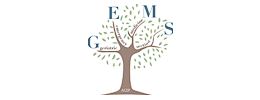 American College of Emergency PhysiciansGeriatric Emergency Medicine Section June Conference Call MinutesAttendees- Maura Kennedy, MD; Phil Madgison, MD; Nate Bishop, DO; Liz Hagan, MD; Kevin Biese, MD, MAT, FACEP; Chris Carpenter, MD, FACEP; Ula Hwang, MD, FACEP;  John Maese, MD, FACEP; Mark Rosenberg, DO, MBA, FACEP, FAAHPMGEMS NewsletterJuly Issue – Kevin Biese will be new incoming chair in fall. Can’t do both issues, so suggests an August issue. Potential to cover the GEMS podcast. Phil Madgison volunteered to help with a small section summarizing a geriatric EM research article in the next issue.September or post ACEP18 Issue – lead by Mariana Karounos or Chris CarpenterSuggestion to move to after ACEP18? Delirium tools- Nicole to find out when coming out?Suggest one more issue out instead of July and Sept.  Chris suggested that we have someone work on the newsletters for a two- year period would like to mentor new person who will work on the newsletters.Outcome: We will move forward with one fall newsletter. Nicole to send email template. GEMS section grants2018 iScreenSeniors – Nicole FiallosFull application submitted early June. Will be notified this summer of acceptance. If approved, work will be due 12/19. 2017 Geriatric Emergency Medicine: The Time Is Now – Kevin Biese provided podcast status.GEDA Podcast with Ryan Stanton (ACEP Frontline series) being recorded tomorrow (6/20) with Drs. Sandy Schneider and Mark Rosenberg. The topic is ACEP and the GEDA accreditation process.Two other podcasts to deliver; one was just recorded during LAC in late May covering geriatric EM and why it’s important.Outcome: Nicole to check that this podcast fulfills what the section grant approved.GEMS election – positions open, nomination process, electronic voting, timelineFour positions open: Chair, Councilor, Alternate Councilor and Secretary.Post positions; put out call for nominations in late JulyPost nominees and bios by August 13On-line voting September 10-26Will remind to vote up to 3 timesAnnounce elected officers on October 1st during the section meetingACEP 2018 GEMS schedule – Monday October 1, 2018 2:00-4:00p PST **** Mark your calendars****  *   Introductions                                        					       (10 min)  *   Chair updates                                        					      (10 min)  *   Election results                                  					      (5 min)  *   GEDA updates                                        				     (20 min)  *   Networking                                               				     (25 min)  *   Funding opportunities (ACEP / EMF funding, research funding) newsletter     (10 min)  *   Guest speaker Ronald Stewart  (Evolution of EM)          		      (25 min)  *   GEMS Sponsor Hospi         					                     (15 min)Outcome: Nicole will follow-up Ronald Steward talk topicGEDA updates80 institutions on interest list (have not started applications)Total apps started: 35Total accredited 8: (pilot)Five Level 3s- Aurora sitesThree Level 1s - St. Joseph's, Mt. Sinai, UC San Diego HealthSecond wave of apps in review stage: 7Six are Level 3s, one is a Level 1 (OSU)Next BoG vote for accreditation is on Aug 2.Open discussion: John Maese (Staten Island University Hospital – Geriatrics, IM, EM board certified) asked if is ACEP working with other Geriatric organizations on GEDA program? JAGS? AGS?  There is a lot of expertise in geriatrics that could help? Mark mentioned that ACEP alone took GED Guidelines as an accreditation program.  Based on GED Guidelines that were multi-organizational. Mark to talk to Sandy and Kevin on interdisciplinary collaborative. John mentioned if we need more reviewers and qualified people in this space, we should think about partnering.  The more partners we have, the more pressure we can put on different groups to be a reality.Outcome: Nicole to forwarded reviewer criteria to John.Next meeting – July 16 12 EST/ 11 CSTDial in: 1 866-951-1151  Conference Room Number: 269-774-727Organizer Pin: 9293095